附件 4疫情防控行程证明二维码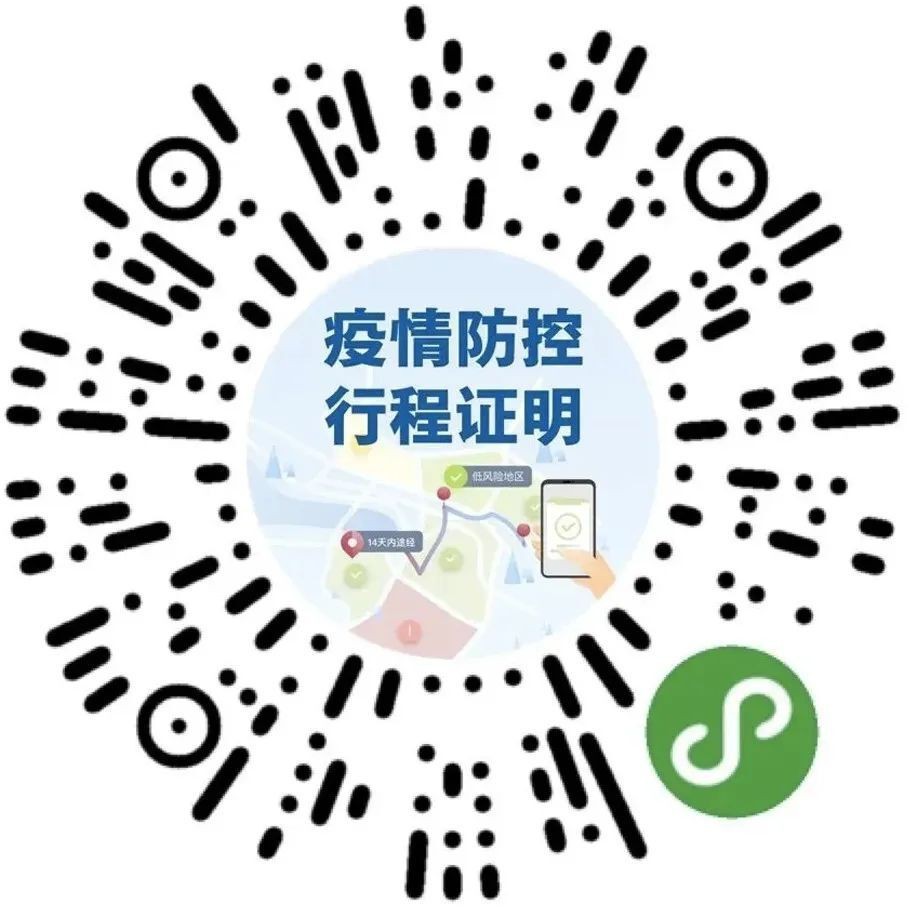 